Қазақ тілі       Сабақтың барысы Бөлім:Қазақстандағы Жан-жануарлармен өсімдіктер әлеміКүні:17.10.2022    Мектеп: №13 А.Навои атындағы жалпы орта мектепКүні:17.10.2022    Мектеп: №13 А.Навои атындағы жалпы орта мектепБөлім:Қазақстандағы Жан-жануарлармен өсімдіктер әлеміМұғалім Аты-жөні Сембиева.А.ТМұғалім Аты-жөні Сембиева.А.ТСабақтың тақырыбы Қасқыр  мен тиін Қасқыр  мен тиінҮлгілік оқу бағдарламасына сәйкес оқу мақсаты5.5.1.2. Лексикалық мағынасы жағынан заттың түрін, түсін сапасын білдіретін сын есімдерді ажырата білу, жазба, ауызша жұмыстарда қолдану; 5.3.3.1. Фольклорлық және шағын көлемді көркем әдеби шығармаларды түсіну, тақырыбын анықтау; 5.5.1.2. Лексикалық мағынасы жағынан заттың түрін, түсін сапасын білдіретін сын есімдерді ажырата білу, жазба, ауызша жұмыстарда қолдану; 5.3.3.1. Фольклорлық және шағын көлемді көркем әдеби шығармаларды түсіну, тақырыбын анықтау; Сабақтың мақсаты-мәтін бойынша сұрақтарға жауап береді.-алған білімін көрсетеді.ҚолдануЖинақтауТалдау  Сабақтың кезеңдері / уақытыПедагогтің әрекетіОқушының әрекетіБағалау РесурстарСабақтың басы5 минОқушыларды жануарларың суретін көрсете отырып  2 топқа бөлемін.«Үй жануарлар»«Жабайы жануарлар»Оқушылар үй жануарларын ұнататындар үй жануарларының суретін алады.Жабайы жануарларын ұнататындар жабайы жауарларының суретін алады. Жарайсың!Тамаша! Суреттери/б тақта Сабақтың ортасы5-7 мин3 мин 3 мин3 мин7 мин5 мин5 мин Топтық жұмыс. «Фазл» әдісі. 1-топ.«Үй жануарлары» тобына үй жануарлардың суретін құрастыру ұсынылады.2- топ. «Жабайы жануарлары» тобына орман жануарларын қырқып алып жапсырады, аттарын жазу ұсынылады.2-тапсырма. «Кім тапқыр?» әдісі бойынша оқушылар аңдарды сипаттап жазу ұсынылады. 1. Қасқыр қандай аң,ол қайтеді?2 Тиін қандай аң, ол қайтеді?Сергіту сәтін орындайды.    3-тапсырма. « Дұрыс па ,әлде бұрыс па?» әдісі бойынша ,  үш нұсқаның ішінен дұрысын жазу ұсынылады..І Мен ашуланамын  Мен жалынамын. ІІ Сен ашуланасың     Сен жалынасың     Сіз ашуланасыз     Сіз жалынасыз ІІІ Ол ашуланады      Ол жалынады   4-тапсырма. «Зерттеп оқу» әдісі. Мәтінді оқиды. Сурет көрсетіледі. Суреттен қасқыр мен тиінге сипаттама беріледі. Сын есімдерді қатыстыра отырып сипаттау ұсынылады.1. Қасқыр қандай аң,түсі қандай?2. Тиін қандай аң, түсі қандай?3. Қасқыр не істейді?4. Тиін не істейді?    12- тапсырма. «Ойлан тап» әдісі.Қою әріппен жазылған зат есімдер мен етістіктерді жекеше тұлғада жазу ұсынылады.      13- тапсырма   Жағдаят. Берілген сөздерді пайдаланып, суреттегі жағдаятқа диалог құрастыру ұсынылады. Қасқыр қоян қонаққа шақырды. Ал қоянның барғысы келмеді. Қажетті сөздер: қорқамын,қорқытпаймын,сөз беремін, залым болмау,мейірімді болу, адал дос.Оқушылар өздеріне берілген суреттерді құрастырып шығады.  Оқушылар берілген қағаздарға аңдарды сипаттап жазады.Сергіту сәтін жасайды. Оқушылар дұрыс жауабын тауып жазады. Суреттен қасқыр мен тиінге сипаттама береді. Сын есімдерді қатыстырып сипаттап айтады.Зат есімдер мен етістіктерді жекеше тұлғада жазады.Білім алушылар жағдаятқа диалог құрастырады.ҚБ: ОтшашуБағалау критерийі:алған білімін көрсетеді.Дескриптор:-сөздер жазадыҚБ: ОтшашуБағалау критерийі:алған білімін көрсетеді.Дескриптор: Жазылым тапсырмасын орындайды.ҚБ: Смайликтер-мен бағалау ҚБ: Смайликтер ҚБ: Ду қол шапалақҚазақ тілі оқулығы. Алматы «Атамұра» 2022 жыл, Қазақ тілі оқулығы. Алматы «Атамұра» 2022 жыл, слайдҚазақ тілі оқулығы. Алматы «Атамұра» 2022 жыл, СлайдСабақтың соңы5 мин3 мин Кері  байланыс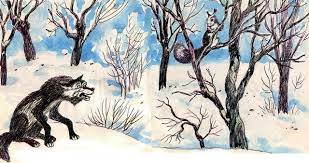  Үйге тапсырма 14 – тапсырма. Қасқырдың атынан тиінге хат жаз. Хатта тиінді қорқытпайтыныңды, ашуланбайтыныңды ескерт. Тіинмен дос болғың келетінін айтып, сөз бер.Білім алушылар жетістік баспалдағы бойынша алған білімдері туралы түсінік береді. 14- тапсырма Оқушылар қасқырдың атынан тиінге хат жазады.Бөлім:Бөлім: 7-тарау: Денсаулық – зор байлық 7-тарау: Денсаулық – зор байлық 7-тарау: Денсаулық – зор байлық 7-тарау: Денсаулық – зор байлық 7-тарау: Денсаулық – зор байлық 7-тарау: Денсаулық – зор байлықПедагогтың Т.А.Ә.Педагогтың Т.А.Ә.Сембиева Ақмарал ТураровнаСембиева Ақмарал ТураровнаСембиева Ақмарал ТураровнаСембиева Ақмарал ТураровнаСембиева Ақмарал ТураровнаСембиева Ақмарал ТураровнаКүні:Күні: 16.01.2023 16.01.2023 16.01.2023 16.01.2023 16.01.2023 16.01.2023Сабақтың тақырыбы:   5БСабақтың тақырыбы:   5БЕң үлкен байлық. Ең үлкен байлық. Ең үлкен байлық. Ең үлкен байлық. Ең үлкен байлық. Ең үлкен байлық. Оқу мақсаттары:Оқу мақсаттары:5.1.4.1   фольклорлық және шағын көлемді көркем әдеби мәтіндердің мазмұнын түсіну 5.5.1.6 мекен және мезгіл үстеулерді ауызша және жазба жұмыстарда орынды қолдану5.1.4.1   фольклорлық және шағын көлемді көркем әдеби мәтіндердің мазмұнын түсіну 5.5.1.6 мекен және мезгіл үстеулерді ауызша және жазба жұмыстарда орынды қолдану5.1.4.1   фольклорлық және шағын көлемді көркем әдеби мәтіндердің мазмұнын түсіну 5.5.1.6 мекен және мезгіл үстеулерді ауызша және жазба жұмыстарда орынды қолдану5.1.4.1   фольклорлық және шағын көлемді көркем әдеби мәтіндердің мазмұнын түсіну 5.5.1.6 мекен және мезгіл үстеулерді ауызша және жазба жұмыстарда орынды қолдану5.1.4.1   фольклорлық және шағын көлемді көркем әдеби мәтіндердің мазмұнын түсіну 5.5.1.6 мекен және мезгіл үстеулерді ауызша және жазба жұмыстарда орынды қолдану5.1.4.1   фольклорлық және шағын көлемді көркем әдеби мәтіндердің мазмұнын түсіну 5.5.1.6 мекен және мезгіл үстеулерді ауызша және жазба жұмыстарда орынды қолдануСабақтың мақсаты:Сабақтың мақсаты:фольклорлық және шағын көлемді көркем әдеби мәтіндердің мазмұнын түсінеді. мекен және мезгіл үстеулерді ауызша және жазба жұмыстарда орынды қолданады.фольклорлық және шағын көлемді көркем әдеби мәтіндердің мазмұнын түсінеді. мекен және мезгіл үстеулерді ауызша және жазба жұмыстарда орынды қолданады.фольклорлық және шағын көлемді көркем әдеби мәтіндердің мазмұнын түсінеді. мекен және мезгіл үстеулерді ауызша және жазба жұмыстарда орынды қолданады.фольклорлық және шағын көлемді көркем әдеби мәтіндердің мазмұнын түсінеді. мекен және мезгіл үстеулерді ауызша және жазба жұмыстарда орынды қолданады.фольклорлық және шағын көлемді көркем әдеби мәтіндердің мазмұнын түсінеді. мекен және мезгіл үстеулерді ауызша және жазба жұмыстарда орынды қолданады.фольклорлық және шағын көлемді көркем әдеби мәтіндердің мазмұнын түсінеді. мекен және мезгіл үстеулерді ауызша және жазба жұмыстарда орынды қолданады.УақытыКезеңдері              Педагогтың әрекеті              Педагогтың әрекетіОқушының әрекетіБағалауРесурстарРесурстарРесурстарҰйымдастыруҚайырлы күн! Құрметті оқушылар,7-cабақ Сабағымыздың тақырыбы: Ең үлкен байлықБүгінгі сабақта:Сенің білетінің:Денсаулықтан асқан байлық жоқ Сенің меңгеретінің:- фольклорлық және шағын көлемді көркем әдеби мәтіндердің мазмұнын түсінеді. - мекен және мезгіл үстеулерді ауызша және жазба жұмыстарда орынды қолданады.Қайырлы күн! Құрметті оқушылар,7-cабақ Сабағымыздың тақырыбы: Ең үлкен байлықБүгінгі сабақта:Сенің білетінің:Денсаулықтан асқан байлық жоқ Сенің меңгеретінің:- фольклорлық және шағын көлемді көркем әдеби мәтіндердің мазмұнын түсінеді. - мекен және мезгіл үстеулерді ауызша және жазба жұмыстарда орынды қолданады.Оқушылардың зейінін сабаққа аударады.Жаңа сөздерді меңгереді.«Қошемет көрсету» әдісі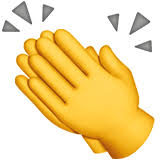 Оқулық, қалам, дәптер.Жаңа сөздерОқулық, қалам, дәптер.Жаңа сөздерОқулық, қалам, дәптер.Жаңа сөздерКіріспе бөлімі:Негізгі   бөліміОй шақыру әдісіДенсаулық жақсы болу үшін неден сақтану керек?Денсаулық мықты болу үшін не істеу керек?Денсаулыққа не пайдалы?1- тапсырма. Бірінші диаграммаға материалдық байлыққа байланысты сөздерді, екінші диаграммаға рухани байлыққа қатысты сөздерді жаз.Дескриптор: Байлыққа байланысты сөздерді жазады.Айтылым. 2-тапсырма. Диаграмманы пайдаланып, байлық туралы өз ойларыңды айтыңдар. Мәтінде жалқы және жалпы есімдерді қолданыңдар.Дескриптор: Диаграмманы пайдаланып, байлық туралы өз ойларыңды айтады. Мәтінде жалқы және жалпы есімдерді қолданады.3- тапсырма. Берілген сөздерді кесте бойынша топтап жазөсімдік, денсаулық, ата-ана, туыс, бала, дос, туған ел, туған жер, ақша, дүние-мүлік, білім, мұнай, к.н, су, жан-жануар, таза ау, тау, үй, теңіз, мұхит, кен орындары, кітап, дене мүшелері, өмір,жазба ескерткіштері.Дескриптор: Берілген сөздерді дұрыс қолданып кесте толтырады.4-тапсырма. Тыңдалым. Мәтінмен жұмыс. Мәтінді тыңда, оқы.                                      Ең үлкен байлықЕртеде бір жас жігіт өзінің кедейлігін айтып, әрдайым мұңын шағудан жалықпайды екен.
   - Шіркін-ай, егер менің байлығым көп болса, жақсы өмір сүрер едім, — деп зарлауын қоймапты.
     Бір күні жігіттің лашығының алдынан қарт тас қашаушы өтіп бара жатып, зарлап отырған жігіттің қасына келеді.Ой шақыру әдісіДенсаулық жақсы болу үшін неден сақтану керек?Денсаулық мықты болу үшін не істеу керек?Денсаулыққа не пайдалы?1- тапсырма. Бірінші диаграммаға материалдық байлыққа байланысты сөздерді, екінші диаграммаға рухани байлыққа қатысты сөздерді жаз.Дескриптор: Байлыққа байланысты сөздерді жазады.Айтылым. 2-тапсырма. Диаграмманы пайдаланып, байлық туралы өз ойларыңды айтыңдар. Мәтінде жалқы және жалпы есімдерді қолданыңдар.Дескриптор: Диаграмманы пайдаланып, байлық туралы өз ойларыңды айтады. Мәтінде жалқы және жалпы есімдерді қолданады.3- тапсырма. Берілген сөздерді кесте бойынша топтап жазөсімдік, денсаулық, ата-ана, туыс, бала, дос, туған ел, туған жер, ақша, дүние-мүлік, білім, мұнай, к.н, су, жан-жануар, таза ау, тау, үй, теңіз, мұхит, кен орындары, кітап, дене мүшелері, өмір,жазба ескерткіштері.Дескриптор: Берілген сөздерді дұрыс қолданып кесте толтырады.4-тапсырма. Тыңдалым. Мәтінмен жұмыс. Мәтінді тыңда, оқы.                                      Ең үлкен байлықЕртеде бір жас жігіт өзінің кедейлігін айтып, әрдайым мұңын шағудан жалықпайды екен.
   - Шіркін-ай, егер менің байлығым көп болса, жақсы өмір сүрер едім, — деп зарлауын қоймапты.
     Бір күні жігіттің лашығының алдынан қарт тас қашаушы өтіп бара жатып, зарлап отырған жігіттің қасына келеді.Сұраққа жауап береді.Байлыққа байланысты сөздерді жазады.Диаграмманы пайдаланып, байлық туралы өз ойларыңды айтады. Мәтінде жалқы және жалпы есімдерді қолданады.Берілген сөздерді дұрыс қолданып кесте толтырады.Мәтінді тыңдап, оқиды.«Қошемет көрсету» әдісі«Қошемет көрсету» әдісі«Қошемет көрсету» әдісі«Қошемет көрсету» әдісі«Қошемет көрсету» әдісі«Қошемет көрсету» әдісіОй шақыру әдісіОқулықОқулықОқулықҚорытынды бөліміЖазылым. 5-тапсырма. Мәтінде қою қаріппен жазылған сөздерді сөздік дәптеріңе аудармасын жазып ал.Дескриптор:Мәтінде қою қаріппен жазылған сөздерді сөздік дәптеріңе аудармасын жазып алады.Айтылым. 6-тапсырма. Мәтін бойынша сұрақтарға жауап беру.1.	Мәтінде не туралы айтылған?2.	Жас жігіт неге жылады?3.	Ақылшы қария –кім?4.	Қария жігітке не деді?5.	Жігіт неге шошып кетті?6.	Қария неге денсаулықты байлық деп бағалады?7.	Мәтінге қандай ат лайық? Неге?Дескриптор: Мәтін бойынша сұрақтарға жауап береді.Оқылым. Айтылым. 7 -тапсырма.Сөйлем бөліктерін сәйкестендіріп оқы. Мәтін мазмұныбойынша сөйлемдердің рет санын белгіле.Дескриптор: Сөйлем бөліктерін сәйкестендіріп оқиды. Мәтін мазмұны бойынша сөйлемдердің рет санын белгілейді.Үй тапсырмасы:8 тапсырма, 13 бетМәтіндегі ақпараттың дұрыстығын тексер.РефлексияБББ кестесін толтырыңыз.Жазылым. 5-тапсырма. Мәтінде қою қаріппен жазылған сөздерді сөздік дәптеріңе аудармасын жазып ал.Дескриптор:Мәтінде қою қаріппен жазылған сөздерді сөздік дәптеріңе аудармасын жазып алады.Айтылым. 6-тапсырма. Мәтін бойынша сұрақтарға жауап беру.1.	Мәтінде не туралы айтылған?2.	Жас жігіт неге жылады?3.	Ақылшы қария –кім?4.	Қария жігітке не деді?5.	Жігіт неге шошып кетті?6.	Қария неге денсаулықты байлық деп бағалады?7.	Мәтінге қандай ат лайық? Неге?Дескриптор: Мәтін бойынша сұрақтарға жауап береді.Оқылым. Айтылым. 7 -тапсырма.Сөйлем бөліктерін сәйкестендіріп оқы. Мәтін мазмұныбойынша сөйлемдердің рет санын белгіле.Дескриптор: Сөйлем бөліктерін сәйкестендіріп оқиды. Мәтін мазмұны бойынша сөйлемдердің рет санын белгілейді.Үй тапсырмасы:8 тапсырма, 13 бетМәтіндегі ақпараттың дұрыстығын тексер.РефлексияБББ кестесін толтырыңыз.Мәтінде қою қаріппен жазылған сөздерді сөздік дәптеріңе аудармасын жазып алады.Мәтін бойынша сұрақтарға жауап береді.Сөйлем бөліктерін сәйкестендіріп оқиды. Мәтін мазмұны бойынша сөйлемдердің рет санын белгілейді.Үй тапсырмасын күнделікке жазады БББ кестесін толтырады.«Қошемет көрсету» әдісі«Қошемет көрсету» әдісі«Қошемет көрсету» әдісі«Қошемет көрсету» әдісі«Қошемет көрсету» әдісі«Қошемет көрсету» әдісіОқулықОқулықОқулықКүнделікБББ кестесіОқулықОқулықОқулықКүнделікБББ кестесіТарау немесе бөлім атауы:Тарау немесе бөлім атауы:8 тарау: Менің Тәуелсіз Қазақстаным8 тарау: Менің Тәуелсіз Қазақстаным8 тарау: Менің Тәуелсіз Қазақстаным8 тарау: Менің Тәуелсіз ҚазақстанымПедагогтың Т.А.Ә.Педагогтың Т.А.Ә.Сембиева Акмарал ТураровнаСембиева Акмарал ТураровнаСембиева Акмарал ТураровнаСембиева Акмарал ТураровнаКүні:Күні:30.01.202330.01.202330.01.202330.01.2023Сабақтың тақырыбы:Сабақтың тақырыбы:Тәуелсіздік нышандары Тәуелсіздік нышандары Тәуелсіздік нышандары Тәуелсіздік нышандары Оқу мақсаттары:Оқу мақсаттары:5.1.2.1.тыңдалған мәтіннің негізгі мазмұнын түсіну және нақты ақпаратты анықтау5.4.4.1.мәліметтерді жинақтай отырып, тақырып бойынша постер жасау5.1.2.1.тыңдалған мәтіннің негізгі мазмұнын түсіну және нақты ақпаратты анықтау5.4.4.1.мәліметтерді жинақтай отырып, тақырып бойынша постер жасау5.1.2.1.тыңдалған мәтіннің негізгі мазмұнын түсіну және нақты ақпаратты анықтау5.4.4.1.мәліметтерді жинақтай отырып, тақырып бойынша постер жасау5.1.2.1.тыңдалған мәтіннің негізгі мазмұнын түсіну және нақты ақпаратты анықтау5.4.4.1.мәліметтерді жинақтай отырып, тақырып бойынша постер жасауСабақ мақсаттары: Сабақ мақсаттары: тыңдалған мәтіннің негізгі мазмұнын түсіну және нақты ақпаратты анықтайды;мәліметтерді жинақтай отырып, тақырып бойынша постер жасайды;тыңдалған мәтіннің негізгі мазмұнын түсіну және нақты ақпаратты анықтайды;мәліметтерді жинақтай отырып, тақырып бойынша постер жасайды;тыңдалған мәтіннің негізгі мазмұнын түсіну және нақты ақпаратты анықтайды;мәліметтерді жинақтай отырып, тақырып бойынша постер жасайды;тыңдалған мәтіннің негізгі мазмұнын түсіну және нақты ақпаратты анықтайды;мәліметтерді жинақтай отырып, тақырып бойынша постер жасайды;УақытыКезеңдеріПедагогтың әрекетіПедагогтың әрекетіОқушының әрекетіБағалауРесурстарСабақтың басыСабақтың ортасы      Сәлеметсіздер ме, құрметті оқушылар! Қазақ тілі мен әдебиеті сабағына қош келдіңіздер!Бүгін біз сіздермен «Тәуелсіздік нышандары» сабағын әрі қарай жалғастырамыз. Айтылым. 6-тапсырма. Қате жазылған сөйлемдерді тап. Себебін айт.Дескриптор:Қате жазылған сөйлемдерді табады. Себебін айтады.Оқылым. Жазылым. 7-тапсырма. Мәтінді оқы. Сын есімдерді тап. Қою қаріппен берілген сөйлемдердің синонимдерін тауып, сөйлем құра.Дескриптор:Мәтінді оқиды. Сын есімдерді табады. Қою қаріппен берілген сөйлемдердің синонимдерін тауып, сөйлем құрайды.Айтылым. 8-тапсырма. Суретті пайдаланып, көршіңмен диалог құр.Дескриптор:Суретті пайдаланып, көршіңмен диалог құрайды.Айтылым. 9-тапсырма.«Кім көп біледі?» ойыны. Үш топқа бөлініңдер. Әр топ «Әнұран», «Елтаңба»,«Ту» сөздерін таңдап алсын. Өздерің таңдап алған мемлекеттік рәміз туралыайтыңдар. Дұрыс әрі сауатты айтқан топ жеңімпаз атанады.​Дескриптор:«Әнұран», «Елтаңба», «Ту» сөздерін таңдап алсын. Өздерің таңдап алған мемлекеттік рәміз туралы айтады;      Сәлеметсіздер ме, құрметті оқушылар! Қазақ тілі мен әдебиеті сабағына қош келдіңіздер!Бүгін біз сіздермен «Тәуелсіздік нышандары» сабағын әрі қарай жалғастырамыз. Айтылым. 6-тапсырма. Қате жазылған сөйлемдерді тап. Себебін айт.Дескриптор:Қате жазылған сөйлемдерді табады. Себебін айтады.Оқылым. Жазылым. 7-тапсырма. Мәтінді оқы. Сын есімдерді тап. Қою қаріппен берілген сөйлемдердің синонимдерін тауып, сөйлем құра.Дескриптор:Мәтінді оқиды. Сын есімдерді табады. Қою қаріппен берілген сөйлемдердің синонимдерін тауып, сөйлем құрайды.Айтылым. 8-тапсырма. Суретті пайдаланып, көршіңмен диалог құр.Дескриптор:Суретті пайдаланып, көршіңмен диалог құрайды.Айтылым. 9-тапсырма.«Кім көп біледі?» ойыны. Үш топқа бөлініңдер. Әр топ «Әнұран», «Елтаңба»,«Ту» сөздерін таңдап алсын. Өздерің таңдап алған мемлекеттік рәміз туралыайтыңдар. Дұрыс әрі сауатты айтқан топ жеңімпаз атанады.​Дескриптор:«Әнұран», «Елтаңба», «Ту» сөздерін таңдап алсын. Өздерің таңдап алған мемлекеттік рәміз туралы айтады;Қате жазылған сөйлемдерді табады. Себебін айтады.Мәтінді оқиды. Сын есімдерді табады. Қою қаріппен берілген сөйлемдердің синонимдерін тауып, сөйлем құрайды.Суретті пайдаланып, көршіңмен диалог құрайды.«Әнұран», «Елтаңба», «Ту» сөздерін таңдап алсын. Өздерің таңдап алған мемлекеттік рәміз туралы айтады;ҚБ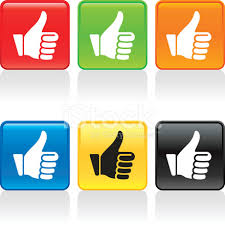 ҚБҚБОқулықОқулықОқулықОқулықСабақтың соңыҮй тапсырмасы:«Мемлекеттік Рәміздер  -  Тәуелсіздік нышаны» тақырыбында эссе жазыңызКері байланыс: Бүгінгі сабақтан алған әсерлерін  нота белгісі арқылы кері байланыс алу(бағдаршам түсімен)- Егер саған сабақ ұнаса  және тапсырманың барлығын сәтті орындаған болсаң, онда жасыл түсті нотаны таңда.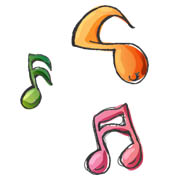 - Егер сен сабақта белгілі бір қиындықты кездестірген болсаң,онда сары түсті нотаны таңда.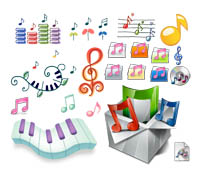  - Егер саған сабақ барысында тапсырмаларды орындау қиын болып, жаңа сабақтан жақсы мәлімет ала-алмасаң,онда қызыл түсті нотаны таңда.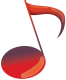 Үй тапсырмасы:«Мемлекеттік Рәміздер  -  Тәуелсіздік нышаны» тақырыбында эссе жазыңызКері байланыс: Бүгінгі сабақтан алған әсерлерін  нота белгісі арқылы кері байланыс алу(бағдаршам түсімен)- Егер саған сабақ ұнаса  және тапсырманың барлығын сәтті орындаған болсаң, онда жасыл түсті нотаны таңда.- Егер сен сабақта белгілі бір қиындықты кездестірген болсаң,онда сары түсті нотаны таңда. - Егер саған сабақ барысында тапсырмаларды орындау қиын болып, жаңа сабақтан жақсы мәлімет ала-алмасаң,онда қызыл түсті нотаны таңда.Үй тапсырмасын күнделіккке жазадыСабаққа кері байланыс жасайды	Күнделік